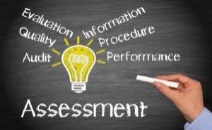 ASSESSING PERFORMANCE - CONDUCT OR PERFORMANCE ISSUE PLANNING TOOL FOR MANAGERSPoor performance is not the same as misconduct.   It is important at the start of an issue that you distinguish between poor performance and unacceptable behaviour.   Poor performance is not the same as misconduct.   It is important at the start of an issue that you distinguish between poor performance and unacceptable behaviour.   Poor performance is not the same as misconduct.   It is important at the start of an issue that you distinguish between poor performance and unacceptable behaviour.   Is the shortfall in performance due to any of the following:Is the shortfall in performance due to any of the following:Is the shortfall in performance due to any of the following:wilful misconduct or conductwilful misconduct or conductwilful misconduct or conductnegligencenegligencenegligenceidleness/attitudeidleness/attitudeidleness/attitudeIf so use the Disciplinary Policy and seek advice from the HR Services Team.If so use the Disciplinary Policy and seek advice from the HR Services Team.If so use the Disciplinary Policy and seek advice from the HR Services Team.The distinction between capability & conduct is where the employee “can’t do” (capability) their role versus “won’t do” (conduct) their role, the latter implying some degree of control & choice. The distinction between capability & conduct is where the employee “can’t do” (capability) their role versus “won’t do” (conduct) their role, the latter implying some degree of control & choice. The distinction between capability & conduct is where the employee “can’t do” (capability) their role versus “won’t do” (conduct) their role, the latter implying some degree of control & choice. Poor or underperformance can be exhibited in the following ways:Common reasons why an employee may underperform:Unsatisfactory work performance, that is, a failure perform the duties of the role or to perform the role to the standard required Non-compliance with University policies, rules or procedure and results in unacceptable behaviour in the workplace which does not align to our valuesDisruptive or negative behaviour not in line with our values that impacts on colleagues and serviceUnacceptable behaviour displayed in the workplace not aligned to our values and customer service standardsemployee is not clear about the standard of performance expected for their roleemployee is not set clear objectives and therefore unclear what to doa misunderstanding of performance expectations between the manager & employee occursIneffective recruitment/ mismatch between an employee’s abilities and the role appointed to.employee does not have the knowledge/skills to do the roleemployee is unaware they are not performing because they have not received any honest feedback on their performance employee is experiencing personal  or health issues which is impacting on their  ability to perform in roleemployee is experiencing low /lack of motivation  - not managed properly 